 PLANTILLA DE ESTIMACIÓN DE REPARACIÓN AUTOMÁTICA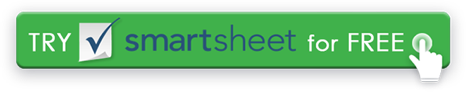 Los detalles y la estimación proporcionada anteriormente se basan en la inspección inicial y no constituyen una garantía de que no se requerirán más trabajos / piezas. La lista total de trabajo será según los detalles disponibles al finalizar el trabajo. Otros términos y condiciones según corresponda. Nombre de la empresaNombre de la empresaNombre de la empresaTU LOGOTU LOGOTU LOGOTU LOGOTU LOGOTU LOGOTU LOGOTU LOGOTU LOGOTU LOGO123 Unidad de dirección de la empresa123 Unidad de dirección de la empresa123 Unidad de dirección de la empresaTU LOGOTU LOGOTU LOGOTU LOGOTU LOGOTU LOGOTU LOGOTU LOGOTU LOGOTU LOGOCuarto piso, Suite 412Cuarto piso, Suite 412Cuarto piso, Suite 412TU LOGOTU LOGOTU LOGOTU LOGOTU LOGOTU LOGOTU LOGOTU LOGOTU LOGOTU LOGOCiudad de la Compañía, NY 11101Ciudad de la Compañía, NY 11101Ciudad de la Compañía, NY 11101TU LOGOTU LOGOTU LOGOTU LOGOTU LOGOTU LOGOTU LOGOTU LOGOTU LOGOTU LOGO321-654-9870321-654-9870321-654-9870TU LOGOTU LOGOTU LOGOTU LOGOTU LOGOTU LOGOTU LOGOTU LOGOTU LOGOTU LOGOA U T O R E P A I R E S T I M A T EA U T O R E P A I R E S T I M A T EA U T O R E P A I R E S T I M A T EA U T O R E P A I R E S T I M A T EA U T O R E P A I R E S T I M A T EA U T O R E P A I R E S T I M A T EA U T O R E P A I R E S T I M A T EA U T O R E P A I R E S T I M A T EA U T O R E P A I R E S T I M A T EA U T O R E P A I R E S T I M A T EA U T O R E P A I R E S T I M A T EA U T O R E P A I R E S T I M A T EA U T O R E P A I R E S T I M A T ENOMBRE DEL CLIENTENÚMERO ESTIMADONÚMERO ESTIMADOTELÉFONO DEL CLIENTEPREPARADO PORPREPARADO PORDIRECCIÓN DEL CLIENTEFECHA Y HORA ESTFECHA PROMETIDAFECHA PROMETIDAFECHA DE ENTREGAFECHA DE ENTREGAV I N LECTURA DEL ODÓMETROMARCA Y MODELOMARCA Y MODELOLICENCIA # & ESTADOMOTOR #MOTOR #LUBRICARCAMBIAR ACEITECAMBIAR ACEITETRANSTRANSBATERÍAREPARACIÓN DE PISOSREPARACIÓN DE PISOSLAVARLAVARDIFFLIMPIAPARABRISASLIMPIAPARABRISASPOLACOPOLACODESCRIPCIÓN LABORALDESCRIPCIÓN LABORALDESCRIPCIÓN LABORALDESCRIPCIÓN LABORALDESCRIPCIÓN LABORALDESCRIPCIÓN LABORALDESCRIPCIÓN LABORALDESCRIPCIÓN LABORALDESCRIPCIÓN LABORALDESCRIPCIÓN LABORALIMPORTEIMPORTETOTAL DE MANO DE OBRATOTAL DE MANO DE OBRANÚMERO DE PIEZANOMBRE DE LA PIEZANOMBRE DE LA PIEZANOMBRE DE LA PIEZANOMBRE DE LA PIEZANOMBRE DE LA PIEZACANTIDADCANTIDADPRECIO POR UNIDADPRECIO POR UNIDADIMPORTEIMPORTETOTAL DE PIEZASTOTAL DE PIEZASCOMPAÑÍA DE SEGUROSSUBTOTALAJUSTADORintroduzca el tipo impositivoTIPO IMPOSITIVO %0.000%Por la presente, usted está autorizado a realizar las reparaciones anteriores y acepto pagar en su totalidad.Por la presente, usted está autorizado a realizar las reparaciones anteriores y acepto pagar en su totalidad.Por la presente, usted está autorizado a realizar las reparaciones anteriores y acepto pagar en su totalidad.IMPUESTO TOTALFIRMA DE LA PARTE AUTORIZANTEingrese otro costoOTROFECHA DE AUTORIZACIÓNTOTALRENUNCIACualquier artículo, plantilla o información proporcionada por Smartsheet en el sitio web es solo para referencia. Si bien nos esforzamos por mantener la información actualizada y correcta, no hacemos representaciones o garantías de ningún tipo, expresas o implícitas, sobre la integridad, precisión, confiabilidad, idoneidad o disponibilidad con respecto al sitio web o la información, artículos, plantillas o gráficos relacionados contenidos en el sitio web. Por lo tanto, cualquier confianza que deposite en dicha información es estrictamente bajo su propio riesgo.